Звіт директора школи про роботу Утконосівської ЗОШ І-ІІІ ступенів Ізмаїльської районної ради Одеської області  за 2019/2020 н.р.Червень 2020р.У сучасних умовах освіта набуває особливого значення для нагромадження людиною професійних знань, навичок, мотивацій, для формування духовності, розуміння та пізнання людиною свого існування. Значно підвищується роль знань, їх накопичення для виходу на новий рівень інформаційних технологій, докорінний вплив на соціальну природу людини.Перед сучасним закладом загальної середньої освіти постає завдання створити комфортні умови навчання для дитини та забезпечити якісну освіту, а також бути максимально відкритим з громадськістю.Передумовами розвитку закладу в умовах Нової української школи є правильна управлінська діяльність, якісний кадровий потенціал, сучасне матеріально-технічне забезпечення, прозорість та інформаційна відкритість, формування довіри суспільства до системи освіти, гарантування її якості.Сучасний заклад освіти повинен створювати рівний доступ всіх учасників освітнього процесу.Понад 65% населення України сьогодні, в цю хвилину, дотичні та зазнають впливу системи освіти в Україні. Насправді ж практично все населення нашої держави – продукт системи освіти.ОСВІТНІЙ ПРОЦЕССеред них 51 учень 1-их класів нашої школи з 1 вересня 2019 року розпочали навчання за новою освітньою програмою, розробленою під керівництвом О.Я. Савченко. Новий зміст освіти заснований на формуванні необхідних для успішної самореалізації в суспільстві компетентностей. Державний стандарт початкової освіти передбачає поділ на 2 цикли: І цикл –1-2 класи, ІІ цикл – 3-4 класи, що враховують вікові особливості розвитку та потреби дітей і дають можливість забезпечити подолання розбіжностей у досягненнях, зумовлених готовністю до здобуття освіти.Важливим елементом нового змісту освіти є ранкова зустріч. Ранкова зустріч дає можливість навчити дітей взаємній повазі та позитивному ставленню один до одного, сприяють формуванню цілісного колективу.Завдяки підтримці відділу освіти Ізмаїльської РДА та батьків учнів у класних приміщеннях, де навчаються першокласники здійснено капітальний ремонт. Кімнати оснащено меблями, жалюзями, комп’ютерною технікою. Наявний ламінатор. Придбано одномісні парти, які легко трансформувати для групової роботи. Для забезпечення дослідницької діяльності дітей, формування самостійності, організації роботи дітей у парах, у малих групах, також індивідуально облаштовано навчальні осередки. Є куточок відпочинку, усамітнення, змінний тематичний осередок, зона художньо-творчої діяльності, дитяча класна бібліотечка, куточок живої природи. Кожен першокласник у класі має власну скриньку, де зберігає необхідне для навчання та розвитку приладдя.100% педагогів прослухали 60-годинний курс для вчителів початкової школи та отримали сертифікати на платформі EdEra. 100% вчителів початкових класів та 100% вчителів англійської мови пройшли навчання за Типовою освітньою програмою підвищення кваліфікації педагогічних працівників, розробленою відповідно до Концепції НУШ, на базі ОАНО.Упродовж 2019/2020  навчального року вчителя початкової школи Кулава Л.М., Михай М.Г., Кулава О.С.,Михайлова Л.І.,Нікора О.О.  підвищували  кваліфікацію щодо впровадження нового Державного стандарту початкової освіти. Брали участь у вебінарах, семінарах, тематичних тренінгах, курсах підвищення кваліфікації. Програмою НУШ   2019/2020 н.р. були охоплені 107 учнів (у 5-х класах). 1А,2А класах з молдовською мовою навчання та у 1Б,2А,2Б класах з українською мовою  навчання.  Програма НУШ розвиває логічне мислення дітей, вчить аналізувати, бути спостережливим. В сучасному світі навчальний процес повинен бути спрямований на розвиток критичного мислення. Учні успішно вчаться відстоювати свою думку, не соромляться її висловлювати. Діти знають, що навіть невірна думка може стати шляхом до знаходження істини. Через обговорення приходимо до правильного висновку. Навчання інтегроване , адже діти в ранньому віці сприймають світ цілісно, а не фрагментарно. Предмети об’єднуються довкола цікавих для дитини тем чи проблем в інтегрованому курсі  ” Я досліджую світ” . Сам клас виглядає по-новому. Створено динамічне середовище , де легко пересуваються парти . У класі зроблено 8 осередків . На стінах видно результати спільної творчої праці дітей. Учні визнаються і приймаються як рівноправні партнери, що мають власну думку, здатні зробити свідомий вибір, вільні у своєму волевиявленні та діях (у розумних межах). Педагогічна стратегія базується на відмові від стандартів та шаблонів у виховному процесі, на нездійсненні насилля над природою дитини, розумінні самоцінності дитячого життя та вікового етапу розвитку шестирічних першокласників.Проведена робота упродовж 2019/2020 навчального року класоводами перших класів  Кулава Л.М. та Михай М.Г. показала, що діти шестирічного віку, у переважний більшості, успішно пройшли період адаптації до нових умов. Учні можуть проаналізувати свої вчинки і вчинки інших людей , стають відповідальнішими,вони добре розпізнають свій емоційній стан , сприймають емоції інших. Класні керівники  проводили батьківські збори, консультації, співбесіди з метою подолання учнями та їх батьками проблем, що з’вилися в період переходу до нового способу життєдіяльності.Організація освітнього простору, створені осередки дають можливість для різноманітних форм навчальної діяльності учнів, сприяють вільному розвитку творчої особистості. Відповідно до методичних рекомендацій НУШ вчителі широко використовують нові мультимедійні засоби навчання, ігрові та інформаційні технології, настільні і розвивальні ігри, роботу в парах, в групах (одномісні парти та стілець, легко трансформувати для групової роботи), мають можливість спостерігати за діяльністю учнів в усіх (8) осередках.  	Оцінювання результатів навчання та особистих досягнень у першому класі має формувальний характер. В особових справах кожного учня наявне свідоцтво досягнень, в якому оцінено активність дитини, самостійна робота на уроці, співпраця з іншими учнями. Другий екземпляр отримали батьки.  	Кожен день навчання розпочинається «ранковими зустрічами», під час яких діти знайомляться з планами на день, діляться власним досвідом, обмінюються щоденними новинами, які налаштовують їх на позитив. 	Щоденно учні і вчитель визначають настрій, і мають можливість змінити його за допомогою прищепок на смайликах протягом дня.	Вчителі Кулава Л.М., Михай М.Г., Кулава О.С., Нікора О.О., Михайлова Л.І. під час організації освітнього процесу організовують діяльність учнів таким чином, аби учні досягли конкретних очікуваних результатів, оволоділи ключовими та предметними компетентностями НУШ, реалізуючи при цьому інтегрований, діяльнісний та дослідницький підходи до формування умінь, конструювання знань, а не їх відтворення.  	Ігри-завдання з LEGO «6 цеглинок» використовувались на уроках для виконання задач. В Утконосівській ЗОШ з 21.10.2019-25.10.2019 р.  був проведен тиждень початкових класів. В рамках тижня були проведені виховні заходи: свято «Добре бути школярем» ( у 1А,Б класах провели Кулава Л.М. та Михай М.Г), літературна вікторина «Казка вчить як на світі жити» (у 2А,Б,В класах провели Кулава О.С, Михайлова Л.І., Нікора О.О.), змагання «Математичний калейдоскоп»  (у 3А,Б класах провели Аржинт А.Г. та Нівня Ю.Ю.), веселі змагання «Прийшов!Побачив!Переміг!» (у 4А класі провела Опря А.М.), гра подорож «Дорожній рух» (у 4Б класі провела Дакі А.І.), квест «Україна різноманітна» (у 4В класі провела Тудоран Л.О.). В рамках тижня початкових класах у 1А та 1Б класах була проведена   «Посвята у першокласники». Хвилюючись, дівчатка та хлопчики давали обіцянку гарно вчитися і допомагати один одному, бути чесними та порядними, поважати людей і цінувати дружбу, бути патріотами своєї країни та пронести через роки любов до  неї і зберегти її в серцях. 26 листопада  2019 року на базі школи відбувся районний семінар вчителів початкових класів на тему: «Формування комунікативної компетентності на уроках математики». Відкритий урок з математики у 2В  класі  на тему «Додавання і віднімання двоцифрових чисел.  Розв’язання задач» провела вчитель Нікора Олена Олександрівна під час якого були застосовані безліч форм і методів роботи, які сприяли активізації учнів: працювали з цеглинками Lego, виконували математичний диктант, каліграфічну хвилинку, вправу «Мікрофон», «Гронування», логічні вправи, гра Так-ні», «Оживи фігуру» «Мозковий штурм» т.і. Учасники семінару переглянули презентацію  «Формування комунікативної компетентності на уроках математики» ,   яку підготувала  вчитель початкових класів Аржинт Альона Георгіївна. Вона ознайомила учасників семінару з основними напрямками розвитку мовлення учнів на уроках математики:1) аналіз задач, пошук плану їх   розв’язання;2)  розв’язування рівнянь (діти пояснюють та обґрунтовують кожен крок);3) читання виразів;4) формулювання правил, алгоритмів виконання дій;5) коментування послідовності побудови геометричних фігур.У початковій  школі використовуються інформаційно-комунікативні технології навчання. Сучасні інформаційні технології полягають у тому, що вони надають практично  необмежені можливості для самостійної і спільної творчої діяльності вчителя й учнів. За допомогою комп’ютерних засобів створюється сприятливе середовище для розвитку інтелектуальної дитини.У зв’язку з цим набуває актуальності використання у освітньому процесі початкової школи мультимедійних засобів навчання. На виконання річного плану роботи школи на 2019/2020 навчальний рік та з метою контролю виконання робочого навчального плану та навчальних програм адміністрацією школи здійснена перевірка класних журналів та календарних планів учителів.Вчителі чітко спланували навчальний матеріал, дотримувались змісту навчальних програм та їх вимог до виконання практичного мінімуму, не допускаючи перевантаження учнів.Проведений  моніторинг рівня навчальних досягнень учнів за 2019/2020 н.р. метою якого було:дослідження ефективності організації освітнього процесу;відстеження динаміки рівня навченості та шляхи його підвищення;виявлення основних напрямків корекційної роботи.     надав  можливість зробити такі висновки:Достатній та високий рівень навчальних досягнень мають74 % учнів 3-4 класів.Високі показники якості знань  мають 88%учнів. Середні  показники якості знань - 50%учнів.Порівняльний аналіз цих даних з відповідними даними за 2018/2019 н.р. свідчить про нестабільність достатнього та середнього показнику якості знань серед учнів 3-4 класів.На підставі Положення  «Про методичну роботу з педагогічними кадрами загальноосвітніх шкіл України», та з метою  виконання наказу  по школі  №201  від 30.08.2019 р. «Про організацію методичної роботи в 2019/2020  навчальному році» у школі була  організована  методична робота,  основними завданнями  якої  були :- сприяння  розвитку навичок   самостійної  роботи  вчителя  з  метою  безперервного  підвищення кваліфікації й удосконалення педагогічної майстерності;-  розвиток учительської  творчості;- формування інтересу  до сучасних  наукових  ідей, дослідницької  роботи;- покращення  методичної  підготовки  педагогічних кадрів;- розвиток  аналітичних навичок, самоаналізу, самоконтролю  діяльності;- вивчення  стилю  роботи вчителя  ,  його особистісних якостей  і на цій основі  створення  умов  для професійного  росту   учителів;- наукове обґрунтування  досвіду роботи вчителів.		Методична робота в школі  здійснювалася  згідно із  законодавством, нормативними  документами  про освіту, рекомендаціями  МОН України, нормативно – правовими  документами про середню освіту, наказами і розпорядженнями департаменту освіти і науки Одеської облдержадміністрації.  	     У  2019/2020  н.р.  педагогічний  колектив   працював   над     методичною  проблемою «Формування високо компетентного педагога та компетентного випускника школи через модернізацію, розвиток системи управління та методичної роботи ». У школі була організована робота методичної ради та методичних об'єднань з предметів. Всі вчителі працювали над індивідуальними методичними темами, які були обрані залежно від рівня педагогічної майстерності, інтересів, а також |учитель| над   своєю   самоосвітою . На протязі навчальному року  проводились моніторингові дослідження рівня навчальних досягнень учнів з  різних   предметів. Метою моніторингу  рівня  навчальних  досягнень  учнів,  було:дослідження  ефективності  організації   освітнього  процесу;відстеження  динаміки  рівня  навченості  та  шляхи  його  підвищення;виявлення  основних  напрямів   корекційної   роботи. Отримана  інформація  дала  можливість  зробити  такі   висновки:1. Достатній  та  високий  рівень  навчальних  досягнень  мають   47  %  учнів  5-11  класів,  який залишився без змін у порівнянні з 2018/2019 н.р .2.Високі  показники   якості   знань   характерні  для    учнів   середньої  ланки  -    51 % , старшої  ланки  -    43% .  3. Середній  показник  якості  знань  у  5-9  класах  - 13 %, у  10-11  класах - 18%.4.  Порівняльний  аналіз  цих   даних  з  відповідними   даними   за    2018/2019 н.р. свідчить  про   нестабільність   достатнього   та середнього   показнику   якості знань  серед  учнів  5-11  класів.  У зв’язку з Всеукраїнським карантином робота з виконання навчальних програм, введення шкільної документації виконувалась згідно рекомендаціям листа МОН від 23.03.2020 №1/9-173 «Щодо організації освітнього процесу в закладах загальної середньої освіти  під час карантину»Звіт успішності та руху учнів за 2019/2020 навчальний рікПорівняльний аналіз за  останні 2 роки дозволив визначити шляхи вдосконалення освітнього процесу. Досліджувалась участь учнів в різних конкурсах, олімпіадах; простежено результативність відповідно до рівня педагогічної майстерності вчителя.      Одним  із  напрямків  методичної роботи   була організація  роботи  з  молодими спеціалістами(керівники ШМВ Опря Р.І. та Калараш Є.І.).,  завдання якої було - надання  необхідної  допомогти  молодим вчителям в оволодінні  викладання  свого предмета,  - розвиток умінь  використовувати  у  своїй роботі  передовий педагогічний досвід вчителів школи, району. Видано наказ про призначення педагогів-наставників, проведено співбесіди з молодими вчителями про планування навчального матеріалу, вивчення нормативних документів про освіту, вивчено вимоги до сучасного уроку, планування задач уроку, управління процесом навчання на уроці. Було організовано взаємовідвідування уроків молодих вчителів та наставників. Але запланований тиждень молодого вчителя та педмайстерності  не було проведено у зв’язку з карантином.           У 2019/2020 н. р. атестувалося  5 вчителів: Кулава Г.С.. – вчитель російської  мови та літератури, етики ,історії та правознавства -  підтверджено кваліфікаційну категорію «спеціаліст вищої категорії» та підтвердження звання «Старший учитель».Аржинт А.Г. – вчитель початкових класів,підтверджено  кваліфікаційну категорію «спеціаліст вищої  категорії».Михайлова М.І. - вчитель української мови та літератури, підтверджено кваліфікаційну категорію «спеціаліст І категорії». Нікора О.О. -  вчитель початкових класів, присвоєно   кваліфікаційну категорію «спеціаліст вищої  категорії». 5.    Кулава Я.І. – вчитель курсу ЗВ, присвоєно   кваліфікаційну категорію «спеціаліст ІІ  категорії» та 11 розряд як керівник гуртка.  Вчителі   школи  на  протязі  2019/2020 навчального року були  слухачамиПсихолого-педагогічного   семінару  ( керівники  Тудоран Д.Д., Іовчу Д.Ф., Кулава М.П.);Постійно діючого  семінару у початкової школи  ( керівник Аржинт А.Г.);Учасниками творчої групи  ( керівник    Ганущяк І.Д.);       Учителі  мали  змогу поділитися своїм власним педагогічним досвідом, ознайомитися з досвідом роботи своїх колег, з передовим педагогічним досвідом учителів-новаторів. Усі документи: доповіді, матеріали педагогічної конференції зібрані в інформаційно-методичному центрі  школи.       У 2019/2020  навчальному році  на базі школи проведено один  районний   семінар: (семінар   вчителів|учителів|   початкових класів). |  Відкрит|відчиняти|ий   уроки   провела вчитель початкових класів|    Нікора О.О., презентацію -  Аржинт А.Г.  Вчителі|учителі|   продемонстрували |  свою   педагогічну   майстерність.  	    Була спланована робота кожного методичних об’єднань з предметів. З метою підвищення педагогічної майстерності кожного вчителя на засіданнях МО учителів виносились питання, які поєднували в собі методику фахових  знань, психологію та педагогіку, роботу  з обдарованими учнями, використання  в  навчальному  та  позанавчальному  процесах інформаційних технологій.	     Про те є ще проблеми на розв’язання яких мають бути спрямовані зусилля колективів МО. Це насамперед формування глибини знань, умінь, які давали б змогу учневі в майбутньому поповнювати знання шляхом самоосвіти, недостатньо велась робота з впровадження  новітніх  педагогічних  технологій  в  навчальний процес  окремими педагогами, не використовуються педагогічні новинки, не проходить ознайомлення  з новою педагогічною пресою.   Творчо працювали вчителі початкових  класів (керівник МО Кулава  О.С.), англійської  мови (керівник МО Тудоран О.Г.), географії, біології  та  хімії (керівник МО Залож Г.Г.), молдовської мови, літератури  та історії, ( керівник МО Арнаут Л.С.), та трудового навчання і ОЗ (керівник МО Боурош О.Г.). Кожне з цих методичних об'єднань працювало над проблемами, які були спрямовані  на розвиток педагогічної творчості  вчителя .     У  рамках  реалізації  роботи    педколектива   з   обдарованими  дітьми   по  школі  у  2019/2020   навчальному  року  були   здійснені  такі   заходи:• переглянут та оновлен  шкільний інформаційний банк  даних «Обдарованість» про  учнів  школи .   шкільний    етап   предметних олімпіад   із базових дисциплін  та  підготовка   для   участі переможців шкільних предметних олімпіад в  районних та  обласних олімпіадах; підготовка та участь учнів школи в районній  та   обласній науково-практичній конференції Малої академії наук;  шкільні конкурси та виставки  творчих робіт учнів школи, яки були спрямовані на виявлення та самореалізацію обдарованих дітей; забезпечивалася   робота  гуртків; забезпечивалися   умови для участі учнів у художньої самодіяльності; забезпечивалося   інформування  відділу освіти про всі досягнення учнів школи; поповнювався   банк даних з кращих науково-практичних робіт учнів;  ЯКІСТЬ ОСВІТИ        Робота шкільного колективу, яка проведена за програмою виявлення та підтримки талановитої молоді, створення умов необхідних для розвитку індивідуальних здібностей учнів має свої позитивні результати.	     Учителі школи проводять уроки на високому рівні, використовуючи як традиційні так й інноваційні форми і методи навчання.         У  цьому навчальному році учні школи здобули 8 перемог на ІІ етапі Всеукраїнських учнівських олімпіад та 2 перемоги на ІІІ етапі. Якісний показник участі у ІІ етапі складає 22%.Учениці  10А  класу  Аржинт Христина Іванівна та Кульча Дарія Іванівна (вчитель Арнаут Л.С.)    зайняли  ІІ  місце у обласнії олімпіаді з молдовської мови та літератури.Протягом листопада 2019р. - січня 2020р. проведено підготовку учнів до участі в І етапі конкурсі-захисту науково-дослідницьких робіт МАН. У І (районному) етапі Всеукраїнського конкурсу-захисту науково-дослідницьких робіт учнів-членів МАН взяли участь 3 роботи юних науковців. Результати участі наступні: Кульча Д.І.  10А клас - ІІ місце (керівник Залож Г.Г.) Кулава А.І. 10А клас - ІІ місце (керівник Залож Г.Г.)Аржинт Х.І. 10А клас - ІІ місце (керівник Залож Г.Г.)Роботи Кулава А.І. та Аржинт Х.І. (учениць 10А класу) на районному етапі конкурсу-захисту робіт МАН комісією були визнані кращими і представлені для участі на обласному етапі конкурсу.  З метою виховання активності учнів до різноманітних районних та обласних заходів та вшанування активістів школи було запланований проведення  тижня вшанування активістів школи, переможців шкільних районних та обласних заходів. Але у зв’язку з карантином нагородження  відбудеться  у вересні місяці 2020 року.        Також  був проведен  тиждень  естетичного виховання, який  допоміг учителям та адміністрації школи виявити та розвивати обдарованих, «творчо мислячих дітей». Спільно з дитячою музичною школою ,гуртками художньої самодіяльності діти розвивали  в собі почуття прекрасного, вчилися бути гідними своєї Вітчизни.  Результати роботи з обдарованими дітьми наступні: - Учні школи брали участь у  районних природоохоронних  акціях, конкурсах,проектах:  
        - День довкілля-Ялинка-Щедрість рідної землі - у районної спартакіади учнів ЗОШ Ізмаїльського району ( вчителя фізичної культури Чернобай І.Ф. та Тонча О.Г.).- У районих конкурсах: «Охорона праці очима дітей» ,«Податки очима дітей» . «Професії очима дітей».У цьому році вчителями-предметниками було проведено цикл інтелектуальних ігор в рамках місячників, предметних тижнів, днів та пам’ятних дат календаря:тиждень знань правил безпеки життєдіяльності, тиждень музики дні, історії, математики, української мови, зарубіжної літератури, географії, інформатики, англійської мови,Брейн-ринг з інформатики між учнями 10-11 класів;мовний бліц-турнір до Дня української писемності і мови;місячник, присвячений вшануванню пам’яті Т.Г.Шевченка;тиждень   української мови та літератури;свято мови в школі до Міжнародного дня рідної мови;брейн-ринг «Підліток і право» до Дня прав людини,акція, присвячена Дню Соборності та свободи України.     У 2019/2020 н.р. були проведені всі заплановані педради, наради при директорові. По окремим питанням, що були заслухані на нараді при директорові, написані накази по школі. Також наказами по школі було охоплено виконання програм, робота гуртків, робота предметних МО, робота всіх МО з проведення предметних тижнів, стан викладання  окремих предметів, робота вчителів, що атестувалися, ведення класних журналів, готовність кабінетів до початку нового навчального року, стану учнівських зошитів, підсумки директорських контрольних робіт, підсумки календарного планування навчального матеріалу вчителями – предметниками, підсумки планування класними керівниками виховної роботи. Методична робота в школі   була направлена  на вирішення  запланованих  завдань  і зорієнтована на конкретні результати,   ефективно  впливає  на  підвищення  професійного  рівня  педагогічного колективу,   активізацію   із впровадженням   в   практику  особистісно -  зорієнтованих   та сучасних  технологій,  організацію  науково- дослідницької  роботи ,  формування  нового  професійного  мислення вчителів  через  інтерактивне   дистанційне  професійне самонавчання.Проте   поряд із здобутками та досягненнями в методичній роботі є ще питання і проблеми над якими слід працювати, удосконалювати в світлі вимог оновленої освіти: -дієвість психологічної служби,- розробка  авторських програм,- апробація нових підручників та цікавих форм  роботи,- впровадження  в  практичну  діяльність  педагогів  методу  проектів,  - використання  програмового  забезпечення  на  уроках, - використання  мультимедійного  забезпечення.                            Також:1. не всі вчителі  провели роботу з метою виявлення та розвитку творчого потенціалу та здібностей обдарованих учнів школи.  2. Не мають у цьому році результатів  участі шкільних команд в районному етапі олімпіад, Міжнародних інтелектуальних  конкурсах та не вносять зміни щодо поліпшення роботи з обдарованими учнями  школи вчителя  Кулава І.В., Боурош Д.І., Ганущяк І.Д., Смокіна О.К., Ященко М.Ф., Тудоран В.С., Димненко Т.Д., Коцофляк А.І., Михайлова М.І., Середа М.І. та Райляну Г.В.3. Не проводяться у запланований термін всі засідання МО.4.Карантин вніс свої корективи в організації методичної роботи школи, тому робота проводилась он-лайн у групі вчителів школи.5. Вчителі та учні не мали можливості прийняти участь у всіх заходах у рамках району.ВИХОВНИЙ ПРОЦЕС Виховання і навчання – нероздільний педагогічний процес у двох взаємопов’язаних аспектах. По – перше, це – педагогічний вплив школи, сім’ї, колективу дітей в урочній і позаурочній діяльності; а по – друге, це – готовність учня сприйняти цей вплив, а вчителя, батьків – здійснити його.У 2019/2020 навчальному році був розроблений план виховних заходів з учнями 3-11-х класів на основі річного плану роботи  школи. Діяльність педагогічного колективу була спрямована на виховання компетентної особистості, громадянина України. Виховна робота в школі була спланована за основними напрямками: - ціннісне ставлення до суспільства; - ціннісне ставлення до людей; - ціннісне ставлення до праці; - ціннісне ставлення до мистецтва; - ціннісне ставлення до себе; - ціннісне ставлення до свого психічного „Я”; - ціннісне ставлення до свого соціального „Я”.Виховну роботу в школі у 2019/2020 навчальному році було спрямовано на реалізацію головної методичної теми: «Формування громадянина і патріота України, визнаючого свою належність до сучасної європейської цивілізації , підготовленого до життя і праці». Головні зусилля було зосереджено на формування в учнів ключових компетентостей шляхом підвищення якості освіти. Особлива увага зверталася на створення відповідних психолого-педагогічних умов у школі, які сприяли організації навчально-виховної, позаурочної та позакласної діяльностям, позашкільної освіти, роботі шкільної організації учнівського самоврядування «Істоки», взаємодії з батьками через роботу УПЗ та батьківських зборів.Виховні форми, які використовувала у своїй роботі школа це: уроки мужності, уроки памяті, святкові лінійки, конкурси, виховні години, круглі столи, диспути, спортивні змагання, анкетування, екскурсії, свята, оформлення виставок з залученням дітей та їх батьків до співпраці, лекції, трудові десанти, групові справи, інсценізація, умовні подорожі та інші.Основними педагогічними умовами та шляхами підвищення ефективності виховного процесу було: впровадження особистісне орієнтованого підходу до учня, перетворення його із об’єкта на суб’єкт виховного процесу; стимулювання здорового способу життя і забезпечення позитивної соціальної орієнтації; впровадження активних форм і методів виховного впливу на учнів; впровадження інноваційних технологій в діяльність вчителів -предметників, класних керівників, керівників гуртків, секцій.При складанні плану виховної роботи враховувалося мета й завдання виховання, визначалися державні та нормативні документи, якими керувалося школа, рівень розвитку і вихованості учнів, можливості виховного середовища, досвід і кваліфікація педагогів, аналіз роботи за попередній навчальний рік, пропозиції дітей, вчителів, календар знаменних і пам’ятних дат. Зміст плану був спрямован на таку діяльність школярів, як пізнавальна, трудова, суспільно-корисна, фізкультурно-оздоровча та інші. Планування виховної роботи здійснювалося  на основі досліджень запитів учнів з різних напрямків виховної роботи: естетичного, краєзнавчого, патріотичного, екологічного.Склалася система традиційних для школи заходів, які користуються найбільшою популярністю серед учнів: свято Першого дзвоника, свято до Дня працівників освіти, вечір зустріч з випускниками, новорічні свята, огляд дитячої творчості, спортивні змагання, святкування 8 Березня, посвята в першокласники, свято Осені.  Протягом 2019/2020 навчального року питання виховної роботи обговорювались на засіданні педагогічної ради (Протокол №4 від 24.03.2019р. «Робота педагогічного колективу школи з виховання учнів», на нарадах при директорові:30.08.2019, протокол № 1 «Про підсумки оздоровчої кампанії 2019 року», 29.11.2019, протокол №4 «Про діяльність органів учнівського самоврядування  » 29.11.2019, протокол № 4 «Про  роботу педколективу школи  з  превентивного виховання, профілактики правопорушень, злочинності серед неповнолітніх»,  «Про роботу наставників та класних керівників з учнями девіантної поведінки»«Про етику поведінки учнів»27.12.2019, протокол №5 «Про систему роботи класних керівників та вчителів з попередження дитячого травматизму»«Про систему роботу класних керівників та вчителів з профілактики правопорушень, злочинності, наркоманії, Сніду та виконання загальнодержавної програми забезпечення профілактики ВІЛ-інфекції.31.01.2020, протокол №6 «Про  підсумки виконання у І семестрі основних орієнтирів виховання учнів 1-11», « Про роботу педколективу школи з організації контролю за відвідуванням учнями 1-11 класів навчальних занять»28.02.2020, протокол№7 «Про роботу педагогічного колективу школи з профорієнтаційної  орієнтації учнів»,«Про роботу МО кл.керівників з реалізації виховних проблем школи»«Про підсумки перевірки документації класних керівників»  Наприкінці І семестру 2019/2020 навчального року у школі 25 учнів із високим рівнем вихованості, що становить 10 % (учні з високим рівнем  вихованості  виконують основні вимоги до їх поведінки.). Середній рівень вихованості мають 124 учня , що становить  51% (учні середнього рівня вихованості не завжди і не всі вимоги виконують) , низький рівень вихованості мають 67  учнів, що становить 27% (учні з низьким рівнем вихованості часто порушують ці вимоги, систематично не виконують свої обов’язки,  схильні до противоправної поведінки).  Найкращий результат у напрямку «обов’язковість і відповідальність» у учнів 10-Б класу (0.8б).  За напрямку «бережливість» добрі результати  у учнів  7-А кл., 6-Б кл.(0,8 б). У напрямку  «ставлення до навчання» найкращий бал у учнів 7-А класу (0,9б). Найкращі результати у напрямку «ставлення до праці» у учнів 6-Б кл.,10-Бкл.,11-Б кл.(0,9 б). Добрі результати з напрямку «доброта та чуйність» у  учнів 6-Б класу (0,9б). У напрямку «простота та скромність»   хороший результат у учнів 6-Б класу (0,8б). Добрі результати з напрямку «культура спілкування» у учнів 6-Б та 11-Б класів (0,8б) .Аналіз моніторингових досліджень класних керівників засвідчив, що: 1. недостатньо проведено роботу у напрямку  «обов’язковість і відповідальність» в 11-А, 9-Б, 10-А класах (класні керівники Баліка І.А., Ященко М.Ф., Нівня С.В.)2. Потребує удосконалення робота класного керівника 11-А класу (Баліка І.А.)  із виховання в учнів «бережливості» (середній бал – 0.5) «дисципліні» (середній бал – 0.5).3. Слід звернути увагу  учням 7-А класу (Класний керівник Ганущяк І.Д.) та 9-Б класу (Класний керівник Ященко  М.Ф.) на «ставлення до навчання». 4. У напрямку «ставлення до праці» тільки учні 10-А класу (Класний керівник Нівня С.В) набрали низький бал (0,6б). 5. Потребує удосконалення робота класних керівників  9-А класу (Опря Р.І.), 10-А класу (Нівня С.В.), 11-А класу(Баліка І.А.) (0,6б) у напрямку «доброта та чуйність». 6. Слід звернути увагу  учням  10-А класу та 11-А класу (Класні керівники Нівня С.В.,Баліка І.А.)  (0,6 б) на їх «простоту та скромність». 7. Недостатньо проведена робота з учнями з напрямку «культура спілкування» з учнями. (це 10-А,11-А класи (0,5б), 7-А, 8АБВ, 9 АБ,10Б  класи  (середній бал – 0.6). 8. Слід звернути увагу учнів на  «розвиток колективізму» та «почуття товаристськості». Моніторинг рівня вихованості школярів показав, що:1. найкращі показники вихованості в учнів 7-А класу (Класний керівник Ганущяк І.Д.), 11-Б класу (Класний керівник Димненко Т.Д.) (0,8б). Це свідчить про ефективну роботу щодо формування в учнів загальновизначенних цінностей та якостей особистості.2. Низькі показники вихованості відмічено в учнів 10-А класу (Класний керівник Нівня С.В.) (0.5б.), 11-А класу (Класний керівник Баліка І.А.) 7-Б класу(Залож Г.Г.) (0,6б), що вказує на недостатній рівень сімейного виховання в більшості родин та недосконалий вплив педагогічної діяльності вчителів на формування і розвиток в учнів свідомого ставлення до виконання правил поведінки школяра та дотримання норм загальнолюдської моралі .3. В загальному по школі середній показник  становить (0,7б), що свідчить про середній  рівень виховання учнів. Щодо виховання культури міжетнічних відносин у учнівській молоді класними керівниками було передбачено використання форм виховання, які сприяли вихованню поваги дітьми прав людини, формуванню зацікавленості до представників інших народів, толерантне ставлення до їхніх цінностей, традицій, мови, вірувань, уміння виважено поступатися своїм інтересам на догоду етнічним та релігійним групам заради громадянської злагоди.Неможливо уявити при формуванні ціннісного ставлення до суспільства і держави без родинно-сімейного виховання. Так у цьому напрямку у 2019/ 2020 навчальному році головним завданням було  забезпечення гармонійного, всебічного розвитку дитини, підготовка її до життя в існуючих соціальних умовах; формування таких моральних цінностей, як добро, справедливість, правда, людяність;  формування високої культури поведінки в сім’ї - поглиблювання психолого-педагогічної підготовки батьків;  удосконалення взаємозв’язків школи з батьками; - удосконалення системі педагогізації батьків. В школі приділялася увага родинному вихованню, бо безпосередня активна участь батьків у суспільному і громадсько-політичному житті є необхідною умовою успішного сімейного виховання дітей. Слід відзначити, що у минулому навчальному році робота з батьками була спрямована на створення єдиного колективу вчителів, батьків, учнів. Були проведені класні батьківські збори (один раз на чверть), організована робота УПЗ, та у звязку з карантином проведено он-лайн батьківські консультації. На засіданях УПЗ розглядались питання: 1-4 класи: «Основні форми та напрямки співпраці сім’ї та школи», «Виховання свідомого ставлення до свого здоров'я як найвищої соціальної цінності.», «Людську гідність формуйте з дитинства. Проблеми спілкування батьків і дітей. Педагогічний такт батьків», «Роль національно-патріотичного виховання у формуванні духовно морального світогляду школярів. Виховання громадянина-патріота України».5-9 класи: «Законодавство України про освіту: права та обов’язки батьків»,  «Моральний клімат у сім'ї, методика вирішення конфліктних ситуацій у сім'ї. Анкетування батьків. Запобігання травматизму та правопорушень в школі та в позаурочний час», «Формування відповідальності, самооцінки та самоконтролю засобами родинного виховання» «Проблемні питання виховання дитини середнього шкільного віку. Діти і закон».10-11 класи: «Законодавство України про освіту: права та обов’язки батьків», «П’ять мов любові – шлях до порозуміння», «Формування відповідальності, самооцінки та самоконтролю засобами родинного виховання», «Правильний життєвий вибір - основа вдалої соціалізації випускників». Певну увагу приділено пільговому контингенту учнів. На облику у школі три  асоціальні сімї: Гергішан П.І.(діти Гергішан І.П.-4В клас, Гергішан К.П. -2Б клас, незадовольні умови проживання),Бурка Н.Г. (дитина  Бурка А.А. - 2Б клас незадовольні умови проживання.), Тудоран Г.П. (дитинаТудоран В.М. - 2Б клас незадовольні умови проживання). Соціальним педагогом Аржинт К.С. та психологом школи  Тудоран Д.Д. були  складені  акти  обстеження матеріально-побутових умов учнів пільгового контингенту  (двічі на рік класними керівниками),  було організовано  безкоштовне харчування учням 1-4 класів за кошти відділу освіти. З метою профорієнтаційної роботи у школі проводилися ряд виховних заходів класними керівниками 5-11 класів: години спілкування по класах: «Світ моїх захоплень», «Ким я хочу стати», «На порозі професійного вибору», «Людина - творець власної долі», інтелектуальна гра: «Людина знакова система», презентація: «Людина для професії чи професія для людини» та інші, зустрічі з представниками ВУЗів, презентації професій, відвідування «Днів відкритих дверей»,відвідування Ізмаїльського центру зайнятості.Ціннісне ставлення до себе передбачає сформованість у зростаючої особистості вміння цінувати себе як носія фізичних, духовнодушевних та соціальних сил. Основними завданнями у цьому напрямку у 2019/2020 навчальному році було: - підвищення якості та ефективності проведення спортивно-масових заходів; - покращення пропаганди здорового способу життя. - забезпечення повноцінного розвитку учнів, охорона і зміцнення їх здоров’я; - формування фізичних здібностей, гармонії тіла і душі; - виховування потреби у регулярних заняттях фізичною культурою і дотриманні режиму дня;- формування санітарно-гігієнічних знань і навичок; - формування вміння поводитися у критичних життєвих ситуаціях і надавати необхідну допомогу собі та оточуючим. Школа приділяє велику увагу збереженню здоров'я дітей. Всі учні пройшли медичне обстеження, складено  листи здоров'я кожного класу. Приділялася увага роботі з попередження наркоманії, алкоголізму, правопорушень, боротьбі з тютюнопалінням серед неповнолітніх на засіданнях лекторія «За здоровий спосіб життя» (керівник Михайлова А.І. ). З метою профілактики та пропаганди здорового способу життя, боротьби з наркоманією та СНІДом, відповідно до річного плану роботи, проводилися наступні заходи: тематичні виховні години та години спілкування; «круглі столи», диспути, заходи до Дня без тютюну; шкільні спортивні змагання; шкільний етап малих Олімпійських ігор тощо,робота агітбригади.Ціннісне ставлення до природи формується у процесі екологічного виховання і виявляється у таких ознаках як  усвідомлення функцій природи в житті людини, самоцінності природи; почуття особистої причетності до збереження природних багатств, відповідальної за них; здатності особистості гармонійно співіснувати з природою критичній оцінці споживацько-утилітарного ставлення до природи, яке призводить до порушення природної рівноваги, появи екологічної кризи; вміння протистояти проявам такого ставлення доступними способами; активній участі у практичних природоохоронних заходах: здійснення природоохоронної діяльності з власної ініціативи; посильному екологічному просвітництві (робота екологічної агітбригади ЕКОпрайм. Учні 10-А класу  прийняли участь у  роботі екологічного  парламенту м. Одеса (керівник вчитель географії Кулава М.П .), приняли участь у природоохоронних акціях «Щедрість рідної землі», «Ялинка», «Годивнічка» , «До чистих джерел». Нажаль учні школи не прийняли участь у районому етапу конкурсу «Земля – наш спільний дім».Програма виховної роботи «Особиста гідність. Безпека життя. Громадянська позиція» для учнів 7-10 класів  реалізується у школі  на виховних годинах класними керівниками  з метою формування в учнів  таких життєвих навичок, як спілкування, прийняття рішень, критичне мислення, управління емоціями, стресами та конфліктними ситуаціями, формування цінностей та набуття відповідних компетентностей. Протягом 2019/2020 навчального року класними керівниками проведені бесіди  з учнями та батьками по програмі «Небезпечні квести для дітей: профілактика залучення». Її мета:- запобігання втягненню дітей у небезпечні квести, суїцидальна поведінка- профілактика девіантної поведінки, правопорушень та злочинності серед неповнолітніх.(робота Ради з профілактики правопорушень)-залучення  учнів школи до спортивних  секцій,  гуртків , громадських заходів із пропаганди здорового способу життя- Робота соціально-психологічної служби школи-Проведення годин соціального педагога та психолога з питань профілактики булінгу.Формування ініціативної, здатної приймати свідомі рішення особистості неможливе без широкого залучення учнів до управління шкільними справами через участь в органах учнівського самоврядування. Модель учнівського самоврядування нашої школи організація  «Істоки» має цілеспрямовану, конкретну, систематичну, організовану і прогнозовану за наслідками діяльність між шкільним та класними парламентами під керівництвом вчителів-наставників. Робота самоврядування була налагоджена таким чином, що кожен учень мав доручення (постійні, тимчасові). Діяльність учнівського самоврядування відзначається чіткістю і конкретністю планування, координацією різних його категорій, результативністю. Чимало цікавих і корисних справ проходять у школі на повному самоврядуванні учнів.Згідно Статуту ШО «Істоки» у школі щомісяця проводиться рейтінг участі класів у загальношкільних заходах з усіма напрямами (освіта, дозвілля, дисципліна, спорт, волонтерский рух). Підсумки рейтингу висвітлюються у загальношкільних конкурсах «Клас року», «Учень року». Підсумки конкурсів прододяться у травні – місяці. У звязку з карантином, цього року підсумки провелися дистанційно, та результати представлені на сайті школи. За підсумками рейтингу «Клас року» - 10-А клас (Класний керівник Нівня С.В.), «Класний керівник року» - Нівня С.В, «Учень року» - Аржинт Х.І. (10 А клас) - перезидент ШО «Істоки», яка презентувала діяльність шкільного самоврядування на районому конкурсі «Я лідер», де посила перше місце. З метою ознайомлення з кращим досвідом своєї роботи учні виступають на районних конкурсах, приймають участь в олімпіадах, Всеукраїнських та міжнародних акціях. Волотерська робота у школі велася через роботу міністерства соціальної политики. За допомогою роботи волонтерів були проведенні акції мілосерддя «Поспішайте робити добро», «Дивітесь на нас як на рівних», «Допоможемо дітям Ізмаїльського дитячого будинку разом». У 2019/2020 н.р. у школі працювало 6 гуртків: Школа безпеки - 1, 2 (керівник Кулава Я.І.), Хореографічний (керівник Бабаян І.В.), Фолькльорний «Дор Басарабян» (керівник Попеску В.С.), Вокальний (керівник Кульча Л.М.), Драматичний гурток (керівник Опря Р.І.). Плани роботи всіх гуртків на початку навчального року були погоджені та затверджені. Усі керівники гуртків вели документацію відповідно до вимог. Планування здійснювалось згідно вікових особливостей учнів. Результати своєї діяльності гуртківці представляли під час проведення предметних тижнів, брали участь у культурно-масових та суспільно-корисних заходах, які проходили в школі, у селі,  районі. У позаурочний час вчителі проводили позакласну роботу зі свого предмету (предметні тижні, шкільні та районні олімпіади, участь у Всеукраїнських конкурсах, участь учнів у районних конкурсах, додаткові консультації та заняття). Слід зазначити активність участі дітей у гуртковій роботі (68% учнів школи). Зараз актуальним стає питання виховання правової культури. З метою підвищення рівня правової освіти та виховання учнівської молоді, стійкого негативного відношення школярів до алкоголю, наркотиків, тютюнопаління, ранньої профілактики шкідливих звичок та правопорушень серед неповнолітніх, повноцінного розвитку дітей і молоді, охорони та зміцнення їхнього здоров’я у школі постійно проводилися виховні профілактичні заходи щодо належного виховання молодого покоління, тому створено певну систему правової освіти та виховання. Робота у цьому напрямку здійснювалася згідно нормативно-правовим документам, які зберігаються у теках, відповідно до номенклатури справ.Основними завданнями формування правосвідомості у 2019/2020 навчальному році було: - формування і розвиток у дітей та шкільної молоді міцних переконань і потребу поводити себе згідно з моральними нормами, які склалися в суспільстві; - формування цілісної моральної особистості з розвинутими гуманістичними рисами: доброта, чуйність, милосердя, увага, толерантність, совість, чесність, справедливість, людську гідність, повагу і любов до людей, правдивість, скромність, сміливість, мужність.  З метою правового виховання, формування громадянина України, формування громадських та соціальних рис особистості, виховання поваги до державних та національних символів України в школі та кабинетах створено „Куточок української державності” Слід зазначити, що куточки в навчальних кабінетах відповідають віковим особливостям учнів .Питання з профілактичної роботи з попередження правопорушень та злочинів серед учнів розглядалися на нарадах при директорові, на засіданнях методичного об’єднання класних керівників, батьківських зборах. У грудні місяці 2019 року на засіданні педагогічної ради було заслуховано питання «Створення «Кодексу безпечного освітнього середовища» та прийняття угоди яка регулює стосунки між усіма учасниками освітнього процесу». На підставі рішення педагогічної ради видано наказ від 27.12.2019 року «Про створення безпечного освітнього середовища, формування у дітей та учнівської молоді цініснних життевих навичок у 2019/2020 навчальному році» та розроблений план заходів щодо протидії булінгу на 2019/2020 навчальний рік.   Ведуться протоколи засідань Ради профілактики. У школі наявні особові справи дітей облікових категорій, де зберігаються відповідні документи, які підтверджують статус дитини, акти обстеження житлово-побутових умов, характеристики, особисті документи опікунів, наявність єдиного квитка. Обстеження житлово-побутових умов проводилося протягом навчального року 2 рази (у вересні 2019 р. та у січні 2020 р.) або  за потребою.Учнів на внутрішкільному обліку  не має.Протягом 2019/2020 навчального року класними керівниками були проведені  бесіди для учнів 9-11 класів «Права людини в традиціях українського народу», «Які права дитини складніше всього відобразити у житті». Соціальним педагогм Аржинт К.С. та психологом школи Тудоран Д.Д.  здійснено психолого-педагогічний аналіз з метою виявлення учнів, схильних до вживання спиртних напоїв, наркологічних речовин, куріння (вересень 2019р.). Також проведено:- виховні години та години спілкування: «Урок чемності – правила поведінки в школі»,«Про необхідність дотримання учнями внутрішкільного розпорядку».- Рейди: «Урок», «Запізнення» , «Літера Н»- Конкурс-виставка плакатів «Ми і наші права» ( за статтями Конвенції прав дитини), присвячена Всесвітньому дню прав дитини(вчитель образотворчого мистецтва Нівня С.В.)- конкурс малюнків «Я і моя держава» (педагог- організатор Каракач Н.М.) .- Тиждень права ( жовтень, грудень, вчителя права Кулава І.В., Тудоран Д.Д., вчителя предметники.).Соціальний педагог школи Аржинт К.С.  та психолог школи Тудоран Д.Д.  провели роботу з дітьми «девіантної  поведінки», соціально незахищених категорій. Складено план роботи з цими  дітьми, розроблено план індивідуальної роботи з учнями, які потребують особливої уваги, проведено:діагностування класних колективів, анкетування, індивідуальні бесіди, урок-казка «Правовий букварик» для учнів початкової школи, диспут «Що важливіше: права чи обов’язки», перегляд презентації «Конвенція про права дитини», тематичні класні години «Діти мають право». Усі заходи сприяли поліпшенню умов навчання, розвитку та виховання дітей. З учнями школи, схильним до девіантної поведінки проводилася  планомірна робота щодо охоплення їх навчанням та позашкільною освітою .Протягом 2019/2020 навчального року з учнями, які не  відвідували заняття (з різних причин) проводились індивідуальні бесіди. В сім’ях, які опинилися у складних життєвих обставинах проводилося  обстеження житлово-побутових умов, індивідуальні бесіди з батьками.У школі  працювала Рада профілактики, затверджено Положення, де визначено критерії про постановку учня на внутрішкільний облік; план Ради профілактики. Під час засідань Ради профілактики велися протоколи.В школі створено систему профілактичної роботи, а саме:Первинна профілактика:- здійснювався контроль за відвідуванням учнями школи ;- розроблено правила для учнів;- проводився цикл бесід на правову тематику.Вторинна профілактика:- рада профілактики збиралася кожен місяц. На своїх засіданнях вона розглядала питання роботи з учнями схильними до правопорушень; було залучено для консультації батьків, педагогів, вивчалося виконання учнями внутрішкільного розпорядку та правил для учнів; розглядалися випадки порушення дисципліни в школі, сім’ї та поза школою;- в межах учнівського парламенту працювало  министерство внутрішніх справ, яке стежило за дотриманням  учнями правил поведінки в урочний час (робота з щоденником дісціпліни) Для дієвої роботи з учнями, які відносяться до «групи ризику», на початок навчального року класними керівниками  проведено діагностування класного колективу, для вияву дітей, які схильні до порушення шкільної дисципліни та правопорушень. Завдяки цьому діагностуванню є можливість попередити правопорушення учнями та взяти під контроль педагогічного колективу учнів, які схильні до правопорушень, або мають шкільну дезадаптацію.Протягом 2019/2020 навчального року були видані  накази з питань профілактики дитячого травматизму . Питання профілактики дитячого травматизму заслуховувалися на нарадах при директорові. Перед педагогічним колективом поставлено конкретні завдання, визначено оптимальні строки виконання, призначено відповідальних. Навчання, інструктажі з охорони праці здійснювалися  відповідно до вимог Типового положення про порядок навчання і перевірки знань з питань охорони праці: серпень-вересень - проведено вступний (первинного) інструктаж з учнями (що зафіксовано на окремій сторінці класного журналу, а у початковій школі в журналах вступного інструктажу окремо у кожному класі); виданно наказ з організації роботи з охорони праці та безпеки життєдіяльності; переглянуто інструкцій з правил техніки безпеки; оформлено актів-дозволів на роботу в навчальних кабінетах, спортивній залі; забезпечено проходження працівниками профілактичного медичного огляду; забезпечено виконання заходів протипожежного захисту закладу; січень-лютий - проведено (повторно) інструктаж з учасниками освітнього процесу; аналіз стану охорони праці та безпеки життєдіяльності закладу; моніторинг результатів щорічного медичного огляду учнів. Система роботи з охорони життя, здоров'я дітей та учнівської молоді, попередження дитячого травматизму та нещасних випадків по школі включає напрямки:- забезпечення здорових і безпечних умов  освітнього процесу;- навчання учнів з питань охорони життя, здоров’я, пожежної, радіаційної безпеки, безпеки дорожнього руху, попередження побутового травматизму як на уроках «Основи здоров`я», так і під час проведення позанавчальних заходів;- профілактична робота з учнями в позаурочний час (виховна робота);- інформаційно-агітаційна діяльність та просвітницька робота;- робота з батьківською громадськістю;Робота педагогічного колективу школи постійно була  спрямована на поліпшення профілактики травматизму та недопущення випадків травмування дітей та учнівської молоді через:1. Систематичне проведення інструктажів з учнями у кабінетах підвищеної небезпеки, під час масових заходів, екскурсій, походів тощо.2. Щомісячне проведення  бесід з попередження нещасних випадків, бесід з правил дорожнього руху,  пожежної безпеки, з пропаганди здорового способу життя тощо.3. Система обов’язкових масових заходів з безпеки життєдіяльності з учнями:- у вересні – місячник безпеки руху «Увага ! Діти на дорозі!»; - у листопаді – тиждень безпеки дорожнього руху; - конкурс дитячих малюнків та агітаційних плакатів; - у жовтні – тиждень знань з безпеки життєдіяльності;У планах виховної роботи класних керівників наявні бесіди з питань безпечної поведінки, збереження життя та здоров’я дітей, графіки чергування вчителів на перервах та графік чергування у  класі. Графіки затверджено установленим порядком. У кабінетах  підвищеної небезпеки (інформатики, хімії,  технології, фізики, біології, Захист України, спортивній залі) наявні правила техніки безпеки.У кожному класному журналі наявні листки здоров’я , які відповідають встановленій формі та з відповідними позначками щодо належності дитини до групи здоров’я. Сторінка предмета «Основи здоров’я» вчителем ведеться відповідно вимогам. На відповідних сторінках класних журналів наявні бесіди з питань запобігання всім видам дитячого травматизму. Бесіди проводяться своєчасно, з учнями, які були відсутні, проведено індивідуальні бесіди. На батьківських зборах класними керівниками неодноразово порушувалися питання з безпеки життєдіяльності дітей, проводилися бесіди з попередження дитячого травматизму вдома і на вулиці.	      Але: 1. недостатня робота була проведена з органами самоврядування класів.2.недостатньою була  і робота з виявлення обдарованих дітей школи.3.Учні початкової школи не задіянні у повному обсягу до гурткової роботи.	     З 12.03. 2020 школа перейшла на дистанційну форму навчяння у зв’язку з карантином. Класні керівники працювали з учнями згідно плану виховної роботи в групах класів у F. Враховуючи набутий позитивний досвід в діяльності МО класних керівників, враховуючи проблему над якою працює педагогічний колектив ставить перед собою  завдання на 2020/2021н.р.: . підвищення теоретичного рівня класних керівників  з питань морально-духовного виховання й вмінь застосовувати одержані знання в практичній діяльності, вдосконалення якості й форм роботи з громадянського виховання;   сприяння становленню й розвитку органів учнівського самоврядування, забезпечення єдиного принципового підходу до виховання й соціалізації учнів; виконання рекомендацій практичного психолога по підвищенню рівня вихованості учнів.спрямування роботи на реалізацію принципу особистого підходу до учня в педагогічній діяльності вчителів.виховання учнів в дусі національної свідомості, людської гідності, патріота своєї держави.збереження та зміцнення фізичного, морального та психічного розвитку дитини.приділяти належну увагу формуванню дружнього колективу.систематично проводити роботу з батьками по попередженню дитячого травматизму, збереженню здоров’я та життєдіяльності учнів.проводити різноманітні бесіди з батьками по попередженню дитячої злочинності, на виявлення суїциду, бездоглядності дітей.приділяти більшу увагу проблемам молодих класних керівників, їх адаптації до шкільного життя. посилити індивідуальну роботу з дітьми, схильними до правопорушень. приділяти особливу увагу організації роботи з обдарованими дітьми. Працювати над створенням оптимальних умов для розвитку обдарованих дітей, забезпечення їх самореалізації. . формування ціннісного ставлення до себе, людей, довкілля, Батьківщини;формування гуманістичної, життєтворчої, духовно багатої та морально чистої особистості з глибоко усвідомленою національною та громадянською позицією;формування навичок економічного та екологічного мислення, виховання основних рис ділової людини;формування вміння швидко пристосовуватись до безперервних змін у суспільстві, економіці; уміння соціально адаптуватись, шукати найкращих шляхів розв’язання життєвих проблем;виховання уміння не губитися у швидкоплинному інформаційному просторі, вміння володіти собою в складних життєвих ситуаціях; дотримуватись самодисципліни, самоконтролю;виховання вміння спілкуватись з однолітками, в міжстатевих відносинах і різновікових колективах;формування засад здорового способу життя.Але: 1. недостатня робота була проведена з органами самоврядування класів.2.недостатньою була  і робота з виявлення обдарованих дітей школи.3.Учні початкової школи не задіянні у повному обсягу до гурткової роботи.СОЦІАЛЬНО-ПСИХОЛОГІЧНА СЛУЖБАПсихологічна служба в системі освіти функціонує як єдина система, яка сприяє створенню умов для інтелектуального і соціального розвитку здобувачів освіти, збереження психічного здоров’я та надання психологічної підтримки всім учасникам освітнього процесу.Представниками психологічної служби нашої школи є практичний психолог Діана Дмитрівна Тудоран та соціальний педагог Катерина Семенівна Аржинт.На початку навчального року соціальним педагогом була проведена паспортизація  школи, зібрані і упорядковані списки учнів пільгових категорій (банк даних). В школі на початку 2019/2020 навчального року було 472 учнів, на кінець - 466 учнів. З них 35 учнів  виховуються в неповних сім'ях, 10 учнів - інвалідів, з них 6 учнів на індивідуальному навчанні, 135 учнів з багатодітних сімей, 4 учнів виховується в асоціальній  сім'ї. Проводилися регулярні рейди - перевірки стану відвідування уроків  (є інформація щотижневої звітності) . З боку адміністрації,соціального педагога та практичним психологом проводилася робота з батьками, учнями та класними керівниками щодо запобігання пропусків занять без поважних причин, більш відповідального ставлення до навчального процесу з боку учнів та батьків щодо запобігання дитячої бездоглядності. Соціально-психологічна служба вела роботу  з батьками, яка полягає у  вивченню стану сімейного виховання (було проведено 20 рейдів, складено 20 актів та протоколів обстеження умов життя і виховання учнів пільгових категорій ). Проводилася робота щодо запобігання бездоглядності та нормалізації  сімейних конфліктів , щодо підсилення уваги до шкільного та позашкільного життя дитини з боку батьків.Здійснювалася співпраця з класними керівниками, які дуже добре знають дітей свого класу і допомагають в роботі з ними. Відбувалася взаємодія і з вчителями – предметниками , класними керівниками, які зверталися за допомогою у вирішенні різних проблем, які виникають при спілкуванні з дітьми.Велика увага  приділялася питанню захисту прав та законних інтересів дітей пільгових категорій, з метою додержання законодавства, спрямованого на соціальну роботу з дітьми пільгових категорій, своєчасного виявлення дітей, які перебувають у складних умовах проживання, та роботи з батьками дітей даної категорії.В рамках співпраці з Ізмаїльським районним центром соціальних служб для сім'ї , дітей та молоді відбувалися консультативні зустрічі з працівниками цих служб .Протягом року велась робота по виявленню сімей, діти яких знаходяться у важких соціальних умовах проживання. Були складені списки дітей, які виховуються у сім'ях, що потребують соціального захисту (всього таких сімей – 3, виховується 4 учня). Практичний психолог школи здійснював соціально-педагогічну діагностику готовності учнів 5-их класів до переходу в середню школу в рамках перевірки рівня адаптації учнів 5-тих класів (шляхом анкетування).Продовжена робота по формуванню теки з інформаційним матеріалом щодо соціалізації підлітків, їх правової та загальнолюдської культури, матеріалами інформаційно-консультативного характеру для батьків (статті законів; як вести розмову з підлітком; поради батькам щодо виховання тощо),  теці  нормативно-правової документації та методично-інструктивних матеріалів з питань профілактики жорстокого поводження з дітьми.  Практичним психологом були проведені заходи щодо запобігання та протидії боулінгу, а саме тренінги, години спілкування, розвивальні заняття та бесіди. Також велику увагу приділялось дітям групи ризику та їхнім батькам, були проведені бесіди про виховання в сім’ї, про психологічний стан дитини, про поведінку дитини та навчання у школі. Учениці 8Б класу Іордан К.В.( дитина – сирота) , Негоіца В та учениця 1Акласу Негоіца М.( дитини ПБП) відпочивали у літньому оздоровчого таборі «Глобус» у березні місяці.  Доцільно наголосити, що в системі виховання учнів важлива роль відводиться класному керівнику. Саме робота соціального педагога з класними керівниками буде пріоритетним завданням у новому навчальному році. Класний керівник повинен відвідати всіх учнів класу за місцем їх проживання, вивчити умови їх побуту і виховання та виявлені результати подавати соціальному педагогу для подальшої роботи.У наступному році особливу увагу треба приділяти виявленню кризових сімей, бездоглядних дітей, також дітей які страждають від насилля, потребують  соціально - психологічній допомозі і підтримці в кризових ситуаціях, продовжувати здійснювати індивідуальну роботу з підлітками, що вимагають особливої педагогічної уваги, стоять на профілактичному обліку в школи.З метою забезпечення високої ефективності освітніх реформ, усвідомлюючи важливість радикальних змін у всіх сферах життя, опановуючи інноваційні методи і технології працівники психологічної служби у своїй практичній діяльності використовують різні форми та методи роботи: розвивальні, групові та практичні заняття, інтерактивні ігри, консиліуми, “години психолога”, презентаційні заняття, конкурси, просвітницько-профілактичні зустрічі, марафони, вікторини, акції, уроки – застереження, години спілкування, та соціально – психологічні проекти, екскурсії, конференції.Кількість запитів з боку учнів до практичного психолога збільшується, що свідчить про потребу психологічної підтримки для особистісного самоствердження, формування адекватної самооцінки, визначення власних потреб, налагодження ефективних взаємин з однолітками та батьками, підвищення мотивації навчання та професійного самовизначенняПріоритетним напрямом в роботі залишається превентивні заходи з попередження злочинів, правопорушень та подолання негативних явищ в учнівському середовищі. Такі явища як тютюнопаління, алкоголізм, наркоманія, бездоглядність, булінг, торгівля людьми є безпосередніми      об’єктами профілактичної діяльності працівників психологічної служби. Слід зазначити, що в правовиховній діяльності є позитивна стабільність. На сьогодні жоден з наших учнів не стоїть на обліку в Ізмаїльському відділі поліції.	      Правове виховання й оволодіння системою правових знань має особливе місце в комплексі практичних заходів, які реалізуються в більшості під час проведення у школі тематичних тижнів: «Тижні здорового способу життя» де учні школи активно брали участь у флешмобі - «Молодь за здоровий спосіб життя». У рамках «Тижня правових знань» соціально-психологічною службою були проведені конкурси малюнків на асфальті з учнями 1-4 класів, бесіди  з учнями 5-9 класів. години психолога серед учнів 9-11 класів про права та обяв’язки дитини, «Тиждень соціально-психологічної служби» . З ініціативи соціального-педагога Катерини Семенівни та практичного психолога Діани Дмитрівни  учні 1-11 класів взяли участь у районному конкурсу дитячих малюнків «Сім’я очима дітей» та «Джерело надії».У роботі з батьками, педагогами, працівники психологічної служби використовують навчальні зустрічі, тренінги в основному з питань профілактики психологічного (емоційного, фізичного) насильства на дітьми.  Аналіз роботи шкільної  бібліотеки за 2019/2020 навчальний рікПротягом 2019/2020 навчального року шкільна бібліотека працювала в тісному контакті з педагогічним колективом школи. Згідно з «Положенням про бібліотеку навчального закладу», книжковий фонд художньої літератури бібліотеки у 2019/2020 навчальному році зріс на 279 примірників.Фонд підручників у 2019/2020 навчальному році зріс на 2145 примірників.Картотека підручників постійно поповнювалася в міру надходження нових підручників.До шкільної бібліотеки записано 466 учнів та 52 співробітника школи. Художньої літератури протягом навчального року видано 1856 примірників.Протягом року бібліотека брала участь у  загальношкільних заходах та в проведенні тематичних тижнів. Були оформлені також книжкові виставки до знаменних дат року, проведено заплановані заходи;А.  Інформаційно-бібліографічна робота 1.Перше відвідування бібліотеки  учнів 1-х класів «Подорож бібліотекою».                                  Бібліотечні уроки:2. Основні правила користування бібліотекою.(2 класи).3. Основні правила і вміння поводження з книгою. (3 класи).4.Роль і значення бібліотеки. (4 класи).5.Структура книги. (5класи).6.Поняття про пресу. (6 класи).7. Структура книги. Поглиблення знань про структуру книги.(7 класи).8. Вибір книг у бібліотеці. Знайомство з каталогом.(8 класи).9. Як побудована книга. Анотація, передмова, післямова, зміст, словник (9класи).10. Вибір книг у бібліотеці. Бібліотечний каталог, картотека, бібліографічні показники, тематичні списки літератури (10 та 11 класи).Оновлені тематичні полиці:«Твої права» «Книги переконливе прохання»«На допомогу вчителю»«Творчі роботи наших учнів» та ін.Вивішувались інформаційні вісники:«Нові підручники»«Новинки художньої літератури»«Нова  художня література – подарунки читачів» Б. Масові заходи:Книжкові виставки ( «Україна – наш спільний дім», «Найкращій подарунок це ваші книжки», «Вклонімося тобі, вчителю!», «Державні символи України», «Пам'яті жертв Голодомору», «В'ється масок рій…», «Вклонюсь тобі, моя рідна матінко!»,  «Свічка пам'яті», «Прощавай, рідна школо!» )Допомога протягом року класним керівникам у проведенні бесід з питань техніки безпеки, охороні здоров’я і життя дітей.Цикл заходів, присвячених Міжнародному дню рідної мови, спільно з учителями української мови та літератури.«Учителю вклонімося до землі». Допомога в урочистих заходах з нагоди Дня вчителя.Допомога предметним кафедрам у підготовці і проведенні районних семінарів.Свято День матері. Добір віршів, пісень про матір.Протягом усього навчального року надавалась допомога педагогічному колективу в доборі методичної та художньої літератури для проведення уроків та різноманітних заходів. На педагогічних радах учителі отримували інформацію про нові надходження до бібліотеки підручників та художньої літератури.Велись всі форми обліку фонду бібліотеки.Проведено інвентаризацію фонду підручників.Своєчасно велась обробка, видача нових підручників, а також списання старих підручників.Проведено тиждень «Дитячої та юнацької книги».Проведені заходи до Всеукраїнського місячника шкільних бібліотек.Проведена акція «Подаруй бібліотеці книгу». Учнями школи подаровано бібліотеці книг на суму 1481 гр.в. Основні показники роботи бібліотеки за 2019/2020 навчальний рікВ 2019/2020 н.р. в школі проведено:- косметичний ремонт у всіх кабінетах (батьками учнів);- силами батьків підготовлені 2 класних приміщення для 2-х перших класів;- ремонт фасаду 1 корпусу школи (кошти районного бюджету);- замінено 11 дерев'яних дверей на металопластикові (допомога від Агропрайм холдинг, директор Ігнат Л.І.) на суму 57,000грівен.- ремонт електропроводки в 1 корпусі школи на суму 32,000 гривень (кошти районного бюджету).- отримано обладнання (інтерактивна дошка, комп'ютери, ноутбуки) для майбутніх першокласників (40 осіб) - кошти районного бюджету.- отримано обладнання для кабінету хімії (інтерактивна дошка, компютер, ноутбук) - кошти районного бюджету.- отримано програмне забезпечення для кабінету біології та інформатики (кошти районного бюджету). ПРОБЛЕМНЕ ПИТАННЯ РОБОТИ ШКОЛИПідвищення результативності та якості освітнього процесу шляхом реалізації творчого потенціалу вчителя в умовах пріоритету розвитку особистості учня.Співробітництво	сім’ї,	школи та громадськості	як реальний	шлях утвердження демократизації та гуманізації в шкільному житті.ЗАВДАННЯ на 2020/2021н.р.Модернізація структури методичної роботи школи з метою створення умов для успішного оволодіння педагогами теорії та практики новітніх освітніх технологійВиконання завдань, спрямованих на самореалізацію особистості, показниками яких є:рейтинг навчального закладу;іміджелогічна культура вчителів;конкурентоздатність випускників.Забезпечення можливості рівного доступу до якісної освіти.Продовження якісного впровадження нового Державного стандарту початкової, базової та повної загальної середньої освіти в освітній процес.Реалізація співпраці школи з громадою села через батьківський комітет, учнівський парламент щодо активізації системи державно-громадського управління школою.Забезпечення створення здоров’язберігаючого середовища в школі.Виховну   роботу   спрямувати	на	виховання	національної	гордості	сімейних	та державних традицій, патріотизму, основ християнської моралі.НАПРЯМКИ ТА ПЕРСПЕКТИВИ РОЗВИТКУ ШКОЛИЦентральне місце в системі освіти належить середній школі. На відміну від університету, в школі ще можна вирівняти дисбаланс у розвитку дітей. Світогляд закладається саме в сім’ї та школі. У школі формується особистість, її громадянська позиція та моральні якості. Тут вирішується, чи людина захоче і чи зможе навчатися впродовж життя.Тому колектив Утконосівської ЗОШ І-ІІІ ступенів працює над впровадженням в освітній процес ключових компетенцій нової української школи та проблем: формування високо компетентного педагога та компетентного випускника школи через модернізацію, розвиток системи управління та методичної роботи;формування громадянина і патріота України, визнаючого свою належність до сучаної європейської цивілізації, підготовленого до життя і праці;збереження та провадження національних культурно-історичних традицій рідного краю та села.5 вересня 2017 року вступив в дію новий закон України «Про освіту» №2145-VIII. За цей період (2017-2020рр) уже вдалось його частково впровадити.Була вдало втілена Стаття 30 Закону «Прозорість та інформаційна відкритість закладу». Удосконалено сайт школи, а саме: розміщено установчі документи школи, інформації про територію обслуговування, наявність матеріально-технічної бази, річні звіти, освітній та виховний процеси, якість освіти. Щомісячно на сайті публікуються звіти про використані коштів. Регулярно поповнюється сайт новинами закладу.Як додаток до сайту створено сторінку школи у соціальній мережі Facebook «Утконосівська ЗОШ» та група «Вчителв Утконосівської ЗОШ»  щоб забезпечити кращий інтерактивний зв'язок.21 лютого 2018 року Уряд затвердив новий Державний стандарт початкової освіти, за якими навчаються учні Нової української школи з 01.09.2018р. Основна відмінність нового Стадарту - орієнтованість на здобуття учнями компетентностей, а не лише знань.16.01.2020р. прйнято Закон України «Про повну загальну середню освіту» якій визначає правові, організаційні та економічні засади функціонування і розвитку системи загальної середньої освіти.Нова українська школа - це ключова реформа Міністерства освіти і науки. Головна мета - створити школу, у якій буде приємно навчатись і яка даватиме учням не тільки знання, як це відбувається зараз, а й вміння застосовувати їх у житті. НУШ - це школа, до якої приємно ходити учням. Тут прислухаються до їхньої думки, вчать критично мислити, не боятися висловлювати власну думку та бути відповідальними громадянами. Водночас батькам теж подобається відвідувати цю школу, адже тут панують співпраця та взаєморозуміння.ПЕРСПЕКТИВИ РОЗВИТКУ Утконосівської ЗОШу 2020-2021навчальному роціФормування багатомірного освітнього простору для здобувачів освіти, орієнтованого на автономію, академічну свободу для всебічного розвитоку особистості, як найвищої цінності суспільства, її талантів, інтелектуальних, творчих і фізичних здібностей.Забеспечення якості надання освітніх послуг на початковому, базовому та профільному середньому рівнях освіти.Формування цінностей і необхідних для самореалізації здобувачів освіти компетентностей.Гуманістична направленість педагогічного процесу, повага до особистості учасників освітнього процесу.Надання освітніх послуг через форми здобуття освіти згідно чинного законодавства (очна, дистанційна, сімейна, екстернатна, мережева, педагогічний патронаж).Виховання відповідальних громадян, які здатні до свідомого суспільного вибору та спрямування своєї діяльності на користь іншим людям, громадськості, суспільства.Розвиток творчої ініціативи та академічної свободи педагогів в пошуках нових форм і методів педагогічної діяльності для надання якісних освітніх послуг.Розвиток в здобувачів освіти пізнавальних інтересів і здібностей, потреби глибокого і творчого оволодіння знаннями, навчання самостійного набуття знань, прагнення постійно знайомитися з найновішими досягненнями науки і техніки.Прищеплення здобувачам освіти шанобливого ставлення до культури, звичаїв, традицій усіх народів, що населяють Україну. Врахування вікових і індивідуальних особливостей здобувачів освіти і вибір оптимальної системи способів навчання і виховання з врахуванням індивідуальних рис характеру кожної дитини. Створення умов для надання освітніх послуг особам з особливими освітніми потребами ( інклюзивне, індивідуальне навчання). Виховання свідомого відношення до всіх видів діяльності і людських відносин на основі самостійності та творчої активності здобувачів освіти. Збереження та зміцнення морального та фізичного здоров’я учасників освітнього процесу. Підвищення професійного рівня кадрового потенціалу згідно Положення проатестацію та сертифікацію педагогічних працівників. Забезпечення прозорості та інформаційної відкритості з приводу роботи закладу на власному вебсайті.Поповнення матеріально-технічної бази школи.Капітальний ремонт:  харчоблоку системи опалення І корпусузаміна котлів у ІІ копурсі школизаміна даху І корпусу (повністю), у ІІ корпусу (частково)стелі І та ІІ поверху у І корпусі.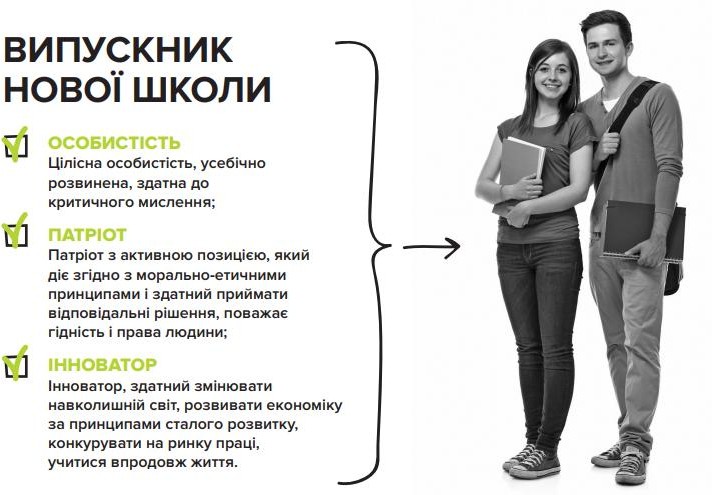 КласНа початку  рокуПрибулоВиб улоНа кінець     року       Не відвідують школу УспішністьУспішністьУспішністьУспішністьУспішністьУспішністьУспішністьУспішністьУспішністьНеатестованоКласНа початку  рокуПрибулоВиб улоНа кінець     року       Не відвідують школу 1210-11-12%7-8-9%  4-5-6%2-3-1%Неатестовано1А211220-----------1Б30-129-----------2А15--15-----------2Б171216-----------2В27--27-----------3А19--19--63152773715-3Б18+1(інд. навч.)--18+1(інд. навч.)--16844950---4А17--17--42484842316-4Б21--21--314943943---4В16--16--31963863815-Всього201+1 (інд. навч.)25198+1 (інд. навч.)--17193639353933-5А27-126--2811421038312-5Б20+1(інд. навч.)--20+1(інд. навч.)--210105073515-6А   21--21----733838629-6Б24+1(інд. навч.)--24+1(інд. навч.)--312938938312-7А           16--16--16425744425-7Б15-114--17321643429-8А                     16--16--17531531531-8Б16+1(інд. навч.)-115+1(інд. навч.)--1774664017-8В12--12--21743454217-9А22+1(інд. навч.)--22+1(інд. навч.)--15836836523-9Б8+1(інд. навч.)--8+1(інд. навч.)--112226450112-Всього197+5 (інд. навч)-3194+5 (інд. навч)--157703675393418-10А16--16--212850426212-10Б12--12----75843319-11А27--27--141140830726-11Б13--13----75453818-Всього 68--68--34334921311116-Всього по школі466+6(інд. навч)28460+6 (інд. навч)--351013939132374714-№ПІБ учняКлас МісцеПредметПІБ вчителя1Баліка Маріанна Анатоліївна9БІІІХіміяТонча І.С.2Опря Станіслав Олександрович 10БІІІАнглійська моваТудоран О.Г3Кульча Дарія Іванівна10АІМолдовська мова та літератураАрнаут Л.С.4Аржинт Христина Іванівна10АІІМолдовська мова та літератураАрнаут Л.С.5Попова Наталія Михайлівна11АІІМолдовська мова та літератураАрнаут Л.С.6      Опря Ольга Іванівна11АІІІМолдовська мова та літератураАрнаут Л.С.7Кулава Альона Ігорівна10АІІІМолдовська мова та літератураАрнаут Л.С.8Карасава Катерина Павлівна9АІІМолдовська мова та літератураКаракач Н.М.№ з/пОсновні напрямки роботиКількісні показникиУсього читачів              518Із них: -учнів-читачів              466             -вчителів та інших працівників               52Середня відвідуваність                3,9Кількість книжкових виставок                36Кількість проведених бесід по класах                11Кількість оглядів літератури                 2Книжковий фонд на 01.01.2020 становив:-художня література            7813-фонд підручників            8066Книговидача             1856Оборотність              0,24Прочитуваність              3,6Книгозабеспеченість              15,19.Надходження фонду на 01.01.2020:-художня література              279-підручники             214510.Вибуло    художньої літератури                 підручники                2395               228811.Списання за 2019/2020 навчальний рік (підручники)               2288